Guten Morgen liebe Kinder!	 			(Dobro jutro draga djeco!)Hier sind die Aufgaben für diese Woche. 		(Ovdje je zadaća za ovaj tjedan.)Liebe Grüße!						(Puno pozdrava!)MajaDienstag/utorak (17/03/2020) + Freitag/petak (20/03/2020)Naslov: MEINE TIEREISHOD: Mogu imenovati i prepoznati pisane nazive životinja, opisati životinjeotključati IZZY digitalne sadržaje Lekcija 5.1(trebali bi se otključati očitavanjem bar coda na udžbeniku)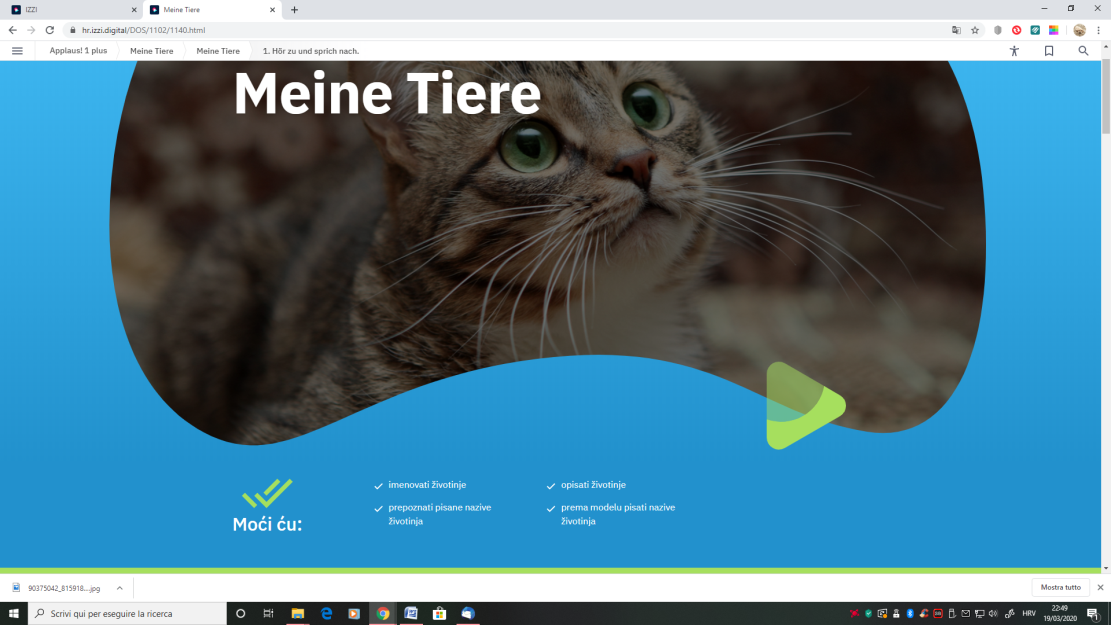 riješiti sve pripadajuće zadatke na stranici  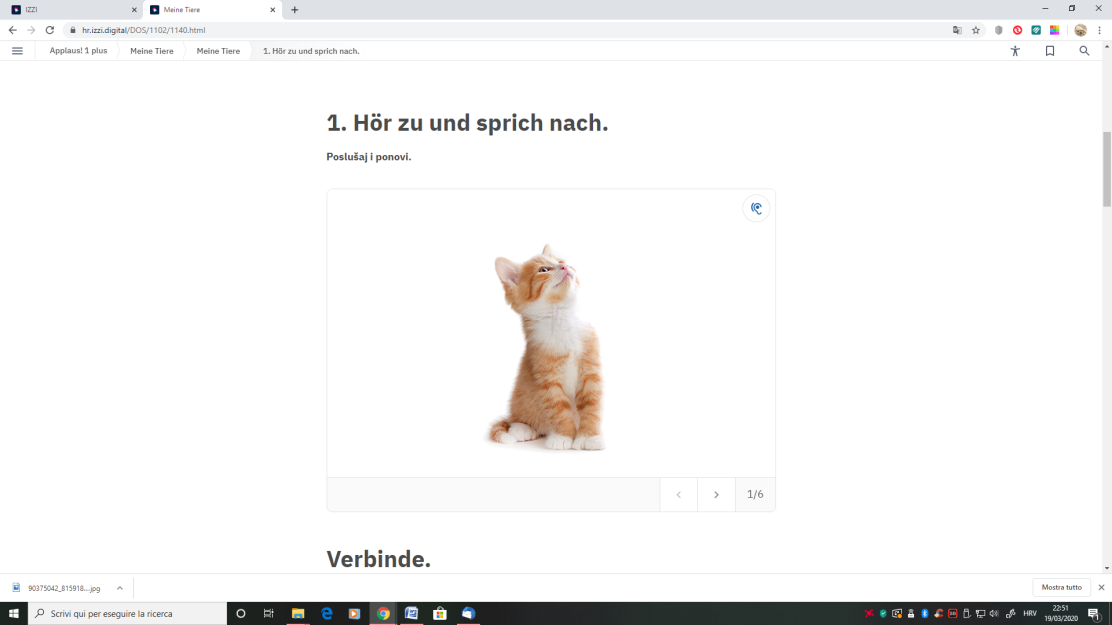 već smo dosta pisali životinje, pa nema pisane zadaće__________________________________otvoriti lekciju 5.2. 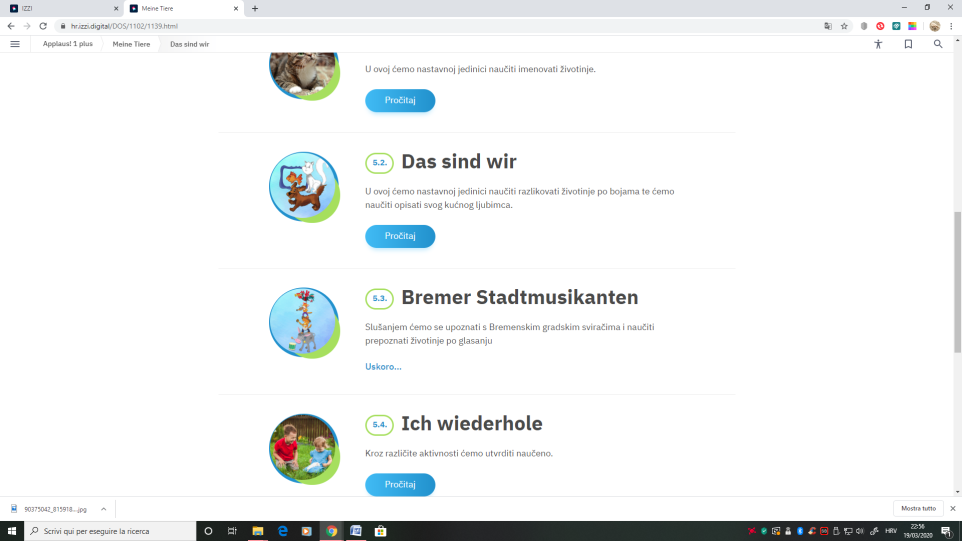 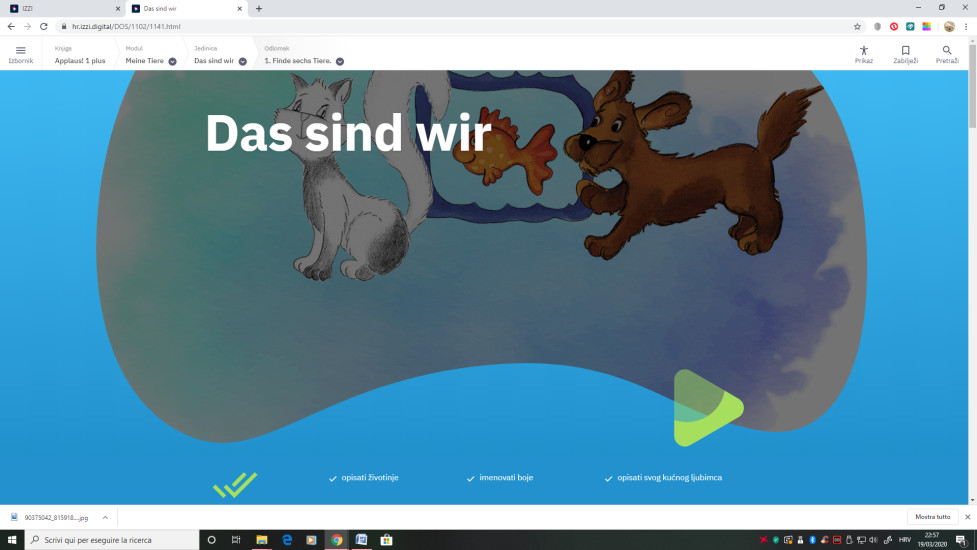 riješiti sve pripadajuće zadatke na web stranici u radnoj bilježnici riješiti sve zadatke uz 5.1. i 5.2. ! u slučaju nevolja s prijevodom, dozvoljeno je služiti se google prevoditeljem ili online rječnikom na poveznici: https://hr.glosbe.com/de/hrOvo isto vrijedi u slučaju da se riječ ne zna izgovoriti na njemačkom. DIGITALNI MATERIJALI PRATE PAPIRNATI UDŽBENIK. * Dragi roditelji, uopće ne mogu pretpostaviti poteškoće s kojima ćete se susresti, pa vas molim da mi pošaljete povratne informacije mailom tako da mogu prilagoditi sadržaje.LPMaja 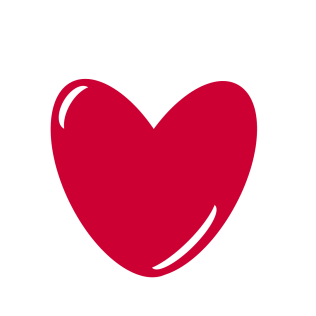 